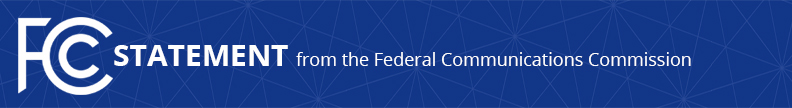 Media Contact: David Grossman, (202) 418-2100david.grossman@fcc.govFor Immediate ReleaseCOMMISSIONER CLYBURN STATEMENT 
ON FUTURE OF THE LIFELINE PROGRAM   -- WASHINGTON, September 14, 2017 – “Once again we will read headlines trumpeting faults in the FCC’s Lifeline program that do not match the realities of the day. Despite significant reforms made under the previous administration and no new evidence of waste, fraud, or abuse, the Lifeline program continues to be under attack while our nation’s most vulnerable remain on the wrong side of the digital and opportunities divide. “I am especially disappointed by the current FCC majority and those who repeatedly reject real reform efforts. This administration refuses to allow new broadband providers into the Lifeline program, which will deepen and cement the digital divide while omitting the fact that the Lifeline program has one of the lowest improper payment rates of all government subsidy programs. Continuing to vilify our nation’s only means-tested universal service program and remaining on the sidelines while communities and their residents do without connectivity, is a dereliction of the oath we were sworn to uphold. “I, for one, remain committed to working with those who wish to improve the only FCC program that directly tackles the challenge of affordability in communications. Going forward, it is my sincere hope that those who are empowered to help those in need, will offer solutions, not attacks, so that we may enable all of our citizens to participate in a 21st century digital economy.” ###
Office of Commissioner Mignon Clyburn: (202) 418-2100Twitter: @MClyburnFCCwww.fcc.govThis is an unofficial announcement of Commission action.  Release of the full text of a Commission order constitutes official action.  See MCI v. FCC, 515 F.2d 385 (D.C. Cir. 1974).